„Wiersze Marii Konopnickiej”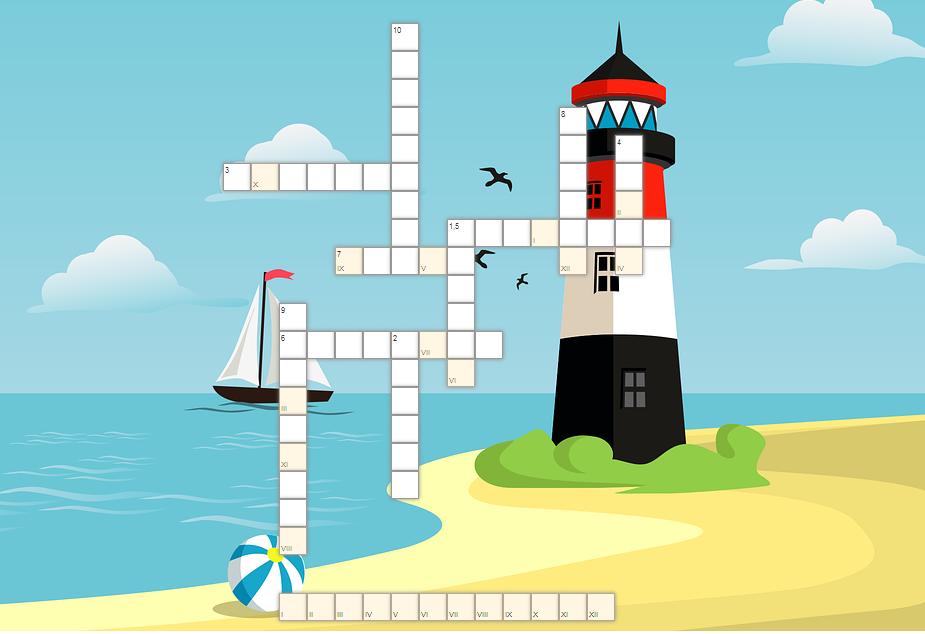 W nawiasach podano tytuły utworów Marii Konopnickiej, w których należy szukać odpowiedzi.Tego zwierzątka przestraszył się Stefek Burczymucha. (wiersz „Stefek Burczymucha”)Właściciel gospody. 				(wiersz „Muchy samochwały”)Hania do niej się śmieje. 			(wiersz „Nasza Hania”)Biały napój w dzbanku. 			(wiersz „Co słonko widziało”)Miasto mrówek. 				(wiersz „Przy mrowisku”)Kwiatki w kolorze czerwieni. 		(wiersz „Ogródek”)Kolor ścian domku.				 (wiersz „Nasz domek”)Imię dziewczynki. 				(wiersz „Sposób na laleczkę”)Siedziba Piasta. 				(wiersz „Czytanie”)Przedmiot, który stłukły psy Zosi. 		(wiersz „Zosia i jej mopsy”)